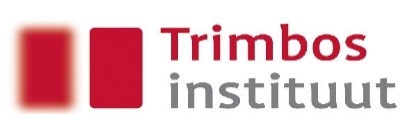 Training Samen BeslissenAan het eind van de training:hebben de deelnemers kennis over en inzicht in de betekenis en toepassing van Shared Decision Making met kwaliteitstandaarden en ROM in de behandelpraktijkweten deelnemers hoe ze kwaliteitstandaarden en ROM-uitkomsten op een zinvolle manier te gebruiken zijn als informatiebron in de dialoog met de cliënt en naasten over keuzes in de behandelinghebben deelnemers geoefend en handvaten gekregen hoe deze informatiebronnen optimaal kunnen benutten tijdens evaluatie gesprekken met de cliënt en diens naasten over keuzes in de behandelingTijdProgramma onderdeelWat09.00Welkom en KennismakenKennismakenOefeningKorte toelichting op programma en doelen Introductie op pilot project en het programma, verwachtingen en doel.Oefening wordt nog gekozen, liefst iets fysieksProgramma en doelstellingen van de training worden toegelicht. Verwachtingen van deelnemers worden gecheckt en eventueel bijgesteld.09.25Introductie Samen Beslissen met informatiebronnen Informatie over Gespreksprocedure (Introductie Handycard, zie ook bijlage en pagina 2)Informatie over samenhang Samen Beslissen en informatie uit Zorgstandaarden en ROM schematisch weergegevenVertoning film waarin gesprek volgens gespreksprocedure 09.45Theoretisch KaderSamen Beslissen (SB)Waar hebben we het over?Achterliggende denkmodellenWanneer pas je het toe?Relatie tussen SB en HerstelMeerwaarde SBSB in de praktijk: behandelaar en ervaringsdeskundige aan het woordRoutine Outcome Monitoring (ROM)Waar hebben we het over?Wat is het doel van ROM?Meerwaarde ROMHoe gebruik je ROM?Wanneer gebruik je ROM?Kwaliteitstandaarden (KS)Doel kwaliteitsstandaardWat zijn Zorgstandaarden (ZS), Generieke Modulen (GM) of Afgeleide Producten (AP)?Overzicht van KSVoorbeeld van een AP: keuzehulpen en option grid10.25De gespreksprocedureAan de hand van de handycard de stappen van het gesprek doorlopen: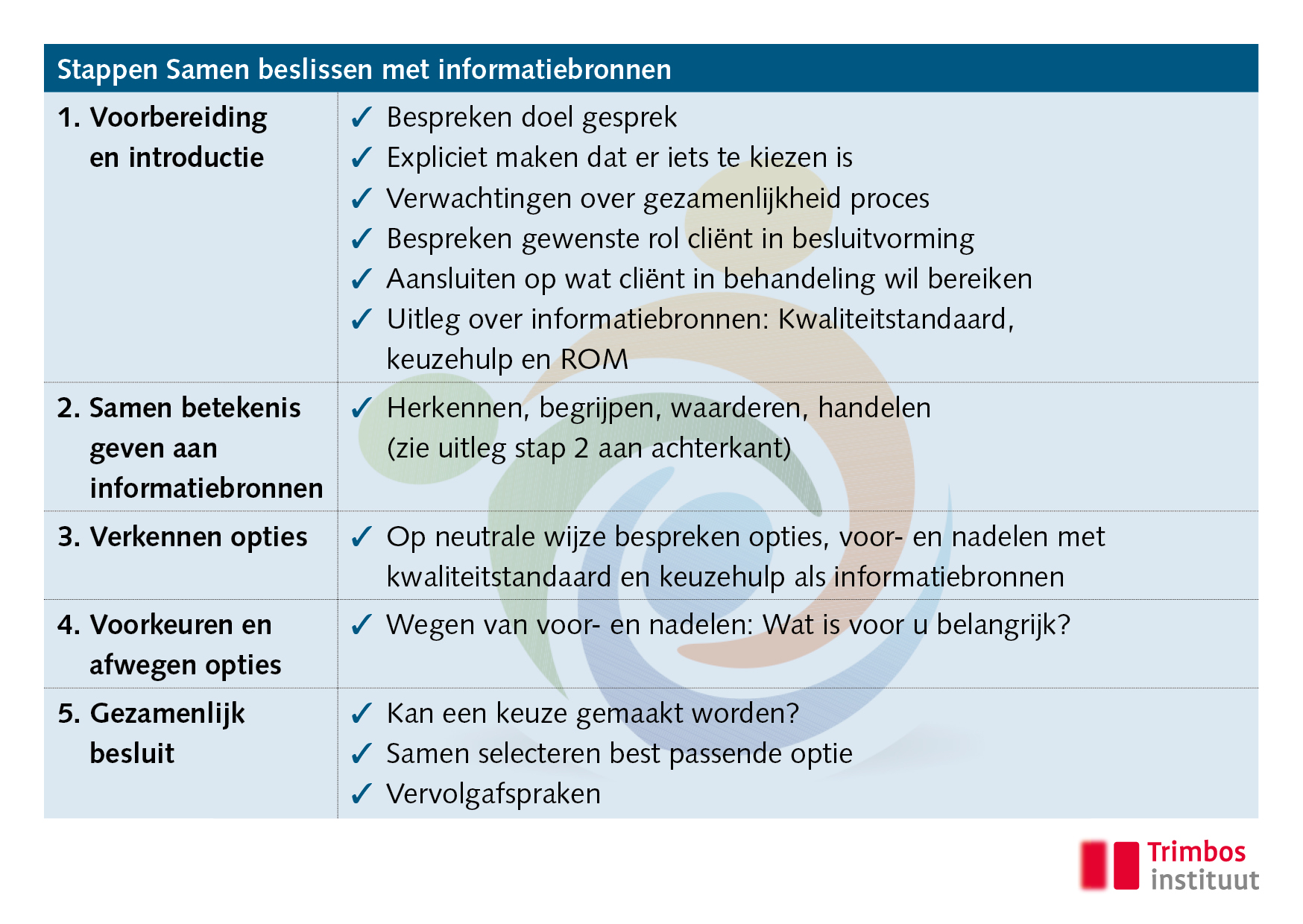 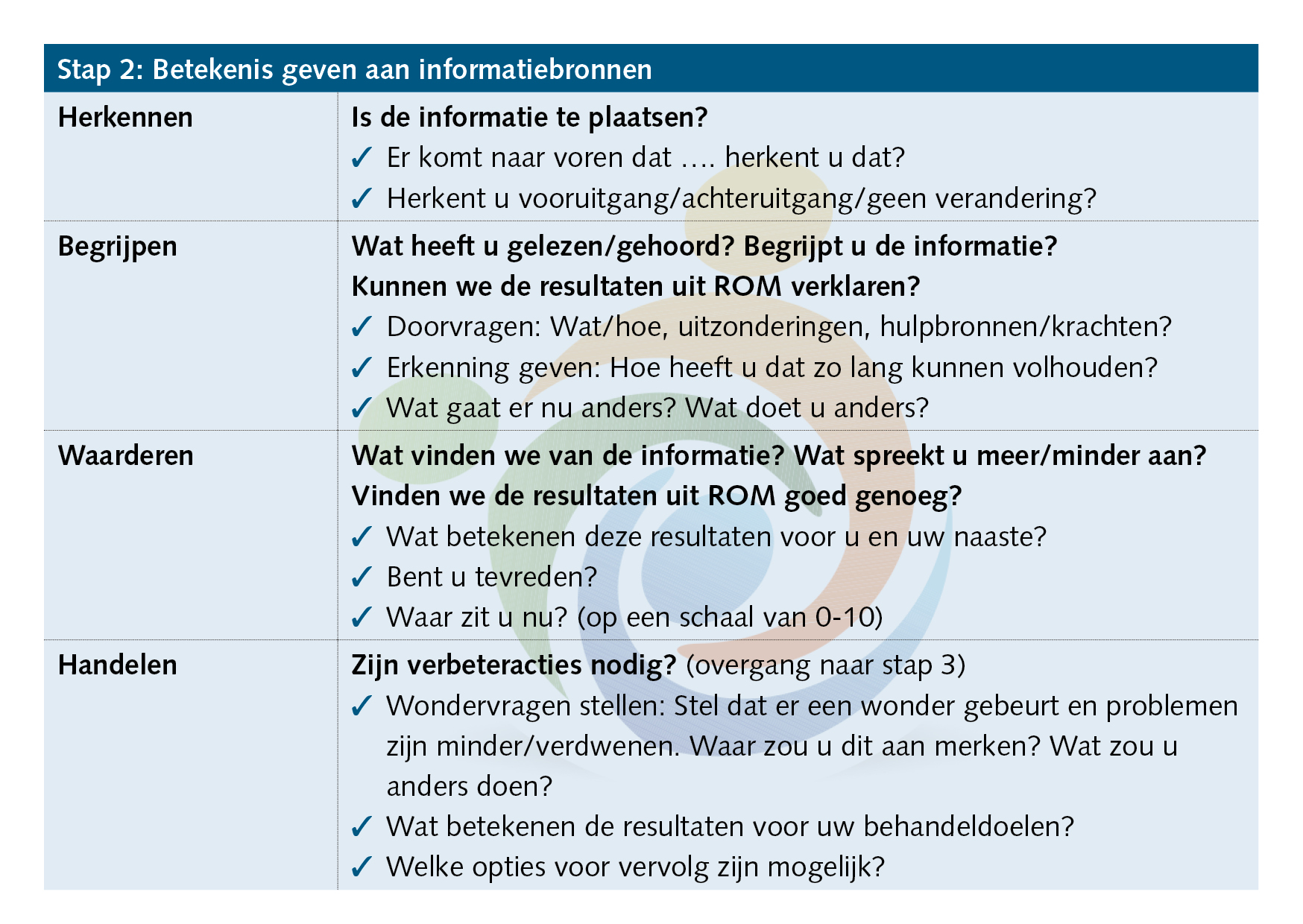 10.45Pauze11.00Oefenen Casus 1 (11.00 – 11.50)Plenaire terugkoppeling (11.50 – 12.00)Casus 2 (12.00 – 12.45)Gespreksprocedure wordt ingeoefend. Accent ligt op het leren werken volgens gespreksprocedure in diverse situaties (twee casussen). Behandelaar moet oefenen om aandacht te hebben voor inbreng cliënt, informatie vanuit de Kwaliteitsstandaarden en ROMAccent ligt op inoefenen van de gespreksfasen, die worden apart ingeoefend. Oefening in groepen van 4 a 5 personenKorte terugkoppeling: wat gaat goed, welke onderdelen zijn lastig? Handvatten voor de volgende oefeningAccent ligt nu op het toepassen van de gespreksprocedure in z’n geheel. Oefening in tweetallen/drietallen (met of zonder observator)12.45Wrap up, evaluatie  en afrondingKorte nabespreking van de tweede oefening, trek conclusies en stap over naar evaluatie en afronding. 